Príloha 1  Plán adaptačného obdobia pri prechode z dištančného na prezenčné vyučovanie pre žiakov SOŠ poľnohospodárstva a služieb na vidieku v ŽilineZáväzné pravidlá adaptačného obdobiaV poslednom týždni dištančného vzdelávania nezadávať nové úlohy z jednotlivých vyučovacích predmetov. Po nástupe do školy sa sústrediť sa predovšetkým na bezstresové zhrnutie 
a zopakovanie prebratého učiva. Zvoliť vhodné metódy, napr. diskusiu so žiakmi, riadený rozhovor.Žiakov povzbudzovať, motivovať, nie strašiť skúšaním.Prvý týždeň podporiť socializáciu a hodiny s triednym učiteľom. Do týždenného rozvrhu budú zapracované zvýšené počty triednických hodín - TH 
(2 – 3 hodiny týždenne, ako 0. a 7. v. h.). Triedni učitelia  - TU si vypracujú dodatky k plánu TH, ktorý bude zameraný na komunikáciu so žiakmi ohľadom možných problémov spôsobených prechodom na prezenčné štúdium (zmena denného režimu, cestovanie 
do školy, obavy žiakov z možného ochorenia na Covid - 19, väčšia záťaž vo vyučovacom procese, stres zo skúšania).TU zapracovať do plánov TU spoločné aktivity žiakov triedy (bezkontaktné pohybové aktivity vo vonkajšom prostredí – na školskom ihrisku, turistika, poznávacia činnosť), zaradiť aktivity vedúce k posilňovaniu vzťahov, komunikácie a spolupráce. Prvý týždeň, pokiaľ to bude nutné i 2 týždne, realizovať bez skúšania, hodnotenie žiakov len slovne, aby žiaci na režim denného vyučovania a doplnili si medzery v prebratom učive. Realizovať odborné praxe u zmluvných zamestnávateľov, ak to aktuálna zdravotná situácia umožní, využívať i priestory školy. Na začiatku vzdelávania v škole uplatniť aktivity  na motiváciu žiaka k učeniu, chváliť aktívnych žiakov a povzbudzovať ostatných.Hodnotiť známkami až po 2 týždňoch adaptačného obdobia, voliť miernejšie, netraumatizujúce hodnotenie.  Prvé dva týždne nepísať testy, písomky, podporiť tak postupný návrat do obvyklého režimu.Voliť individuálny prístup k žiakovi, ktorý sa horšie adaptuje na nové podmienky výchovno-vzdelávacieho procesu. Podľa potreby TU zabezpečia konzultácie žiakov (zvlášť si všímať žiakov so ŠVVP) s výchovným poradcom alebo školským špeciálnym pedagógom. TU musia okamžite po zistení problémov žiaka konzultovať so zákonným zástupcom, aby sa našlo čo najlepšie riešenie, zvoliť citlivý prístup.TU informovať žiakov, zákonných zástupcov prostredníctvom EduPage, mailom, telefonicky o organizácii vyučovania, hodnotení žiakov a iných špecifických problémoch. Centrálne informácie bude zverejňovať vedenie školy cez EduPage a na stránke školy v dennom rozvrhu. https://www.sospsvza.sk/denny-rozvrh/TU a ostatní pedagógovia podávať informácie zrozumiteľne a jednoznačne, aby nedošlo k nedorozumeniam a skresleniu informácií (hlavne z obavy návratu žiakov do školy  
a z možného ochorenia).Koordinátori jednotlivých oblastí navrhnúť a realizovať vhodné aktivity do konca adaptačného obdobia a celého školského roka v rámci svojich vypracovaných plánov činnosti. Cielene ich upraviť pre skupiny žiakov. Vedenie školy bude rešpektovať návrhy, zohľadňovať problémy zamestnancov školy súvisiace s náročným dištančným online vyučovaním, náročnou prácou s IKT, prípadne prekonaním ochorenia Covid – 19. Adaptačným procesom musí prejsť každá trieda po návrate do školy, a to v dĺžke dvoch týždňov. Avšak aj po tomto adaptačnom období je potrebné, aby boli adaptačné prvky (tolerancia, citlivosť, empatia, spravodlivosť) realizované až do ukončenia školského roka. Zápis do triednej knihy: Počas adaptačného obdobia sa do triednej knihy uvádzajú aj činnosti, ktoré reálne učitelia so žiakmi uskutočňujú, napríklad: aktivity zamerané na rozvoj komunikácie (žiak – žiak, žiak – TU, žiak – vyučujúci) a riešenie konfliktov, aktivity zamerané na prevenciu problémového správania žiakov, aktivity zamerané na rozvoj pozitívnej klímy v triede, aktivity zamerané na rozvoj empatie a tolerancie, aktivity zamerané proti šikane,aktivity zamerané na prevenciu (fajčenie, alkohol, návykové látky)aktivity zamerané na fyzickú zdatnosť žiakov,aktivity v rámci praktického vyučovania,aktivity vo vonkajších priestoroch školy, mimo triedy.Varovné signály V rámci adaptačného procesu (zvlášť prvé 2 týždne) sa zamerajte na možné varovné signály naznačujúce, že je potrebné venovať žiakovi zvýšenú pozornosť: nezapája sa do činností v triede, je nepozorný, nesústredený, má špecifické prejavy v správaní: mĺkvosť, verbálna či fyzická agresivita, výbušnosť, vzdor, často prejavuje smútok, ľútosť, obavy, pôsobí uzatvorene, odmieta komunikovať, neadekvátne reaguje na bežné podnety (napr. plačom, výbuchmi zlosti),nemá záujem o sociálne interakcie so spolužiakmi ani s učiteľmi, zvýšené fyzické ťažkosti (napr. bolesti brucha, hlavy, zvracania, nechutenstvo...). Pri uvedených signáloch TU spolupracuje so žiakom, zákonným zástupcom, výchovným poradcom a školským špeciálnym pedagógom.Zamestnanci školy v adaptačnom období Rovnako ako pre žiakov môže byť návrat k prezenčnému vyučovaniu náročný aj pre všetkých pedagogických i nepedagogických zamestnancov školy:vedenie školy bude včas, jednoznačne a zrozumiteľne  informovať o organizácii vyučovacieho procesu, aktuálnych zmenách v školskej legislatíve, hygienických a zdravotných opatreniach v súvislosti s Covid – 19,zisťovať pozitívne skúsenosti z dištančného vzdelávania, zapracovať ich do bežného výchovno-vzdelávacieho procesu,v rámci MZ TU a ostatných MZ konzultovať postupy, organizáciu vyučovacieho procesu, realizované aktivity a hodnotenie žiakov (nie známkami) počas adaptačného obdobia,zohľadňovať návrhy pedagógov pre kvalitné zvládnutie adaptačného obdobia,prerokovať plán adaptačného obdobia na pracovnej porade PR. Žilina, 21. 04. 2021                                   	Ing. Ľubomír Schvarc                                                         	riaditeľ školy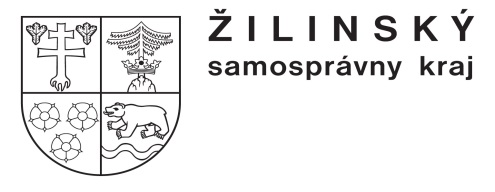 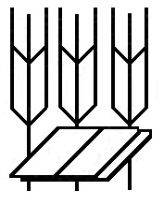 Stredná odborná škola poľnohospodárstva a služieb na vidiekuPredmestská 82 Žilina 1